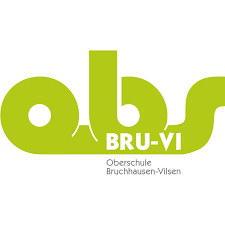 Oberschule Bruchhausen-VilsenOberschule Bruchhausen-VilsenStand: 08.2021Schuleigener Arbeitsplan im Fach:    Kunst                        Schuljahrgang:        9                           Zeitraum, z.B.: 2. Hj.WoStdAngestrebte Kompetenzen (Schwerpunkte)Vereinbartes ThemaBezug zu Methoden- und Medienkonzept (Einführen/Üben von…)Regionale Bezüge/Lernorte und ExperteneinsatzFächerübergreifende Bezüge Sommerferien bis Herbstferien2Stellen Menschen innerhalb ihres Umfeldes bildnerisch dar.Wenden Proportionsgesetze des Körpers oder des Kopfes an.Unterscheiden idealisierte von individuellen Darstellungen des Menschen und hinterfragen Absichten.Mensch: Grafik/(Malerei)Bleistift, Kreide, BuntstiftKohle etc. z.B. Frida Kahlo, StilllebenBewerten Medienangebote und deren Gestaltungsmittel.Reflektieren die Bedeutung von Medien für die Identitätsbildung.Herbstferien bis Zeugnisferien2Benennen reale Räume, beschreiben und vergleichen diese.Stellen fantastische oder reale Räume dar und gestalten diese aus.Nehmen Unterschiede in der perspektivischen Darstellung wahr und benennen diese.Erkennen verschiedene raumschaffende, perspektivische oder körperhafte Darstellungsweisen und wenden diese an.Arbeiten planvoll von der Idee über die Anfertigung einer Skizze* bis zur Umsetzung. RäumeInnenausstatterRezeption, Produktion, Reflexion und Präsentation sind grundlegend für den Kompetenzerwerb. Diese Bereiche greifen ineinander und durchdringen alle Themenfelder und Gestaltungsbereiche. Handlungsinitiierende Verben (Operatoren) sind den Schülerinnen und Schülern bekannt zu machen und ihr Gebrauch an verschiedenen Beispielen zu üben (siehe KC).*1 schriftliche Leistung pro HalbjahrRezeption, Produktion, Reflexion und Präsentation sind grundlegend für den Kompetenzerwerb. Diese Bereiche greifen ineinander und durchdringen alle Themenfelder und Gestaltungsbereiche. Handlungsinitiierende Verben (Operatoren) sind den Schülerinnen und Schülern bekannt zu machen und ihr Gebrauch an verschiedenen Beispielen zu üben (siehe KC).*1 schriftliche Leistung pro HalbjahrRezeption, Produktion, Reflexion und Präsentation sind grundlegend für den Kompetenzerwerb. Diese Bereiche greifen ineinander und durchdringen alle Themenfelder und Gestaltungsbereiche. Handlungsinitiierende Verben (Operatoren) sind den Schülerinnen und Schülern bekannt zu machen und ihr Gebrauch an verschiedenen Beispielen zu üben (siehe KC).*1 schriftliche Leistung pro HalbjahrRezeption, Produktion, Reflexion und Präsentation sind grundlegend für den Kompetenzerwerb. Diese Bereiche greifen ineinander und durchdringen alle Themenfelder und Gestaltungsbereiche. Handlungsinitiierende Verben (Operatoren) sind den Schülerinnen und Schülern bekannt zu machen und ihr Gebrauch an verschiedenen Beispielen zu üben (siehe KC).*1 schriftliche Leistung pro HalbjahrRezeption, Produktion, Reflexion und Präsentation sind grundlegend für den Kompetenzerwerb. Diese Bereiche greifen ineinander und durchdringen alle Themenfelder und Gestaltungsbereiche. Handlungsinitiierende Verben (Operatoren) sind den Schülerinnen und Schülern bekannt zu machen und ihr Gebrauch an verschiedenen Beispielen zu üben (siehe KC).*1 schriftliche Leistung pro HalbjahrRezeption, Produktion, Reflexion und Präsentation sind grundlegend für den Kompetenzerwerb. Diese Bereiche greifen ineinander und durchdringen alle Themenfelder und Gestaltungsbereiche. Handlungsinitiierende Verben (Operatoren) sind den Schülerinnen und Schülern bekannt zu machen und ihr Gebrauch an verschiedenen Beispielen zu üben (siehe KC).*1 schriftliche Leistung pro HalbjahrRezeption, Produktion, Reflexion und Präsentation sind grundlegend für den Kompetenzerwerb. Diese Bereiche greifen ineinander und durchdringen alle Themenfelder und Gestaltungsbereiche. Handlungsinitiierende Verben (Operatoren) sind den Schülerinnen und Schülern bekannt zu machen und ihr Gebrauch an verschiedenen Beispielen zu üben (siehe KC).*1 schriftliche Leistung pro Halbjahr